函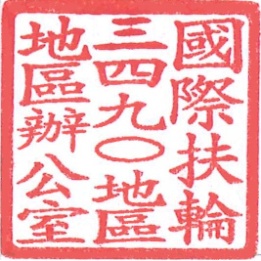 一、有關104學年度國際交換生 吳浩宇 經學校反應早上遲到嚴重，鐘響之後遲進教室或無故翹課，經學校發函通知，學生經嚴厲勸說後皆表示願意立即改過，並簽署保證函(如附件)表示要準時上課，多參與學校活動，並不再製造麻煩。二、3490地區RYE委員會感謝接待學校-國立宜蘭高級中學願意再給同學改過自新的機會。三、敬請貴接待社就近督促學生配合遵守承諾，以免被學校退學。 四、聯絡人：RYE執行秘書 陳婉瑩（Paula）、林珮如（Peggy）
             電話：(02)2968-2866    傳真：(02)2968-2856  手機：0933-663490
             E-mail：rye@rid3490.org.tw    http://rye.rid3490.org.tw 正本：如受文者副本：前總監、總監當選人、總監提名人、各分區助理總監、地區副秘書、RYE委員會地區總監：青少年交換委員會主委：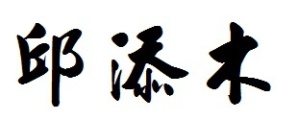 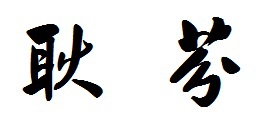 